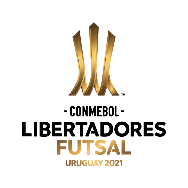        FORMULARIO 3   Formulario de Sustitución de Arquero por LesiónEquipo:Asociación Miembro:Conforme a lo que establece el Artículo 33 del Reglamento de la CONMEBOL Libertadores de Futsal 2021, solicitamos la sustitución de un arquero por motivos de lesión.Este formulario debe ser enviado junto con el informe médico del club y todos los exámenes que comprueben la lesión del jugador.Responsable del EquipoNombre y Apellido:Firma:Fecha:Responsable de la Asociación MiembroNombre y Apellido:Firma:Fecha:Las actualizaciones en el Sistema COMET serán realizadas por la Dirección de Competiciones de la CONMEBOL.Este formulario junto con el informe médico del club y todos los exámenes que comprueben la lesión del jugador será remitido a la CONMEBOL vía Asociación Miembro hasta las 14 horas (hora local de Paraguay) del día anterior del partido en cuestión, a los siguientes correos:Comisión Médica – comision.medica@conmebol.comDirección de Competiciones – competiciones@conmebol.comApellido y NombreCamiseta NºCambioID COMETEntraSale